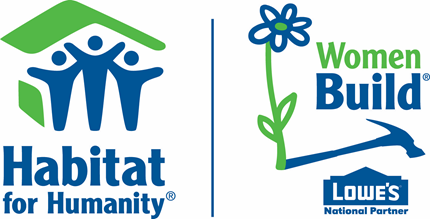 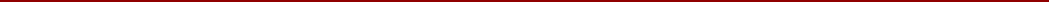 All Sponsors receive recognition on the Longview Habitat Website, Facebook Page & at the Stud Show! $10,000 & Up: Golden Hammer Sponsor 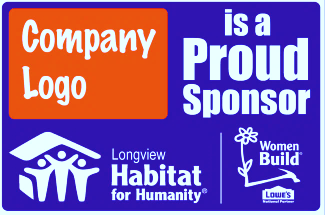 	Yard sign for display at your business &	yard sign at LHFH office	Company name and logo on event t-shirt & home construction sign 	Up to 20 complimentary t-shirts (select sizes on next page)	8 VIP Seating tickets at the Habitat Stud Show $5,000-$9,999:  Silver Hard Hat Sponsor 	Yard sign for display at your business & yard sign at LHFH office		Company name and logo on event t-shirt and home construction sign		Up to 10 complimentary t-shirts (select sizes on next page)		4 VIP Seating tickets at the Habitat Stud Show $2,500-$4,999: 			Yard sign for display at your business & yard sign at LHFH office	Company name and logo on event t-shirt	Up to 10 complimentary t-shirts	(select sizes on next page)	 $1,000-$2,499: 
            Yard sign for display at your business & yard sign at LHFH office 			Company name on event shirt			Up to 5 complimentary t-shirts (select sizes on next page) $500-$999: 			Yard sign for display at your business & yard sign at LHFH officeInformation & artwork (where requested) must be received by Noon, August 5, 2016. LHFH makes no guarantee of inclusion for artwork received after the deadline.  Please submit all content in electronic print ready format to jhurst@longviewhabitat.org (Full color and a B&W version). LHFH assumes no responsibility for the design, content, editing, proofing or reproduction quality of artwork provided by the sponsor.	Purchase Women Build T-Shirts                Enter quantities in the boxes below  T-shirts @ $15.00 each             S              M                L           XL             2XL           3XL                                                      
LHFH Stud Show Thursday, Sept 15th 2016 5:30pm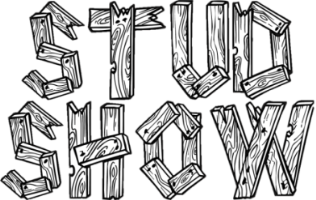 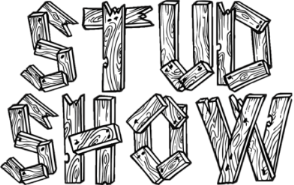 Return Completed Form to Order Tickets
Enter quantity in the box below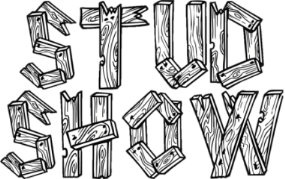 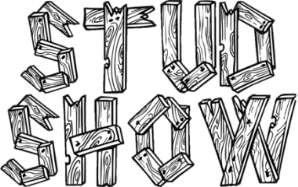 OR     Tickets @ $35.00 each ($40.00 at the door)Pick up your stud at the LHFH office and dress it up!Bring the decorated stud to the office no later than September 12th. Construction studs are 2’X8’      2016 Stud Show Categories:	Blinged Beams  (simpler studs with nothing protruding over 3 inches) Sassy Studs  (embellished studs with mid-range adornments & appendages)Lavish Lumber (for our over the top studs!)Payment InformationTotal       $                                         MC/ Visa/Discover                 Invoice Me                    Check Card #
Expiration                                        Security Code Signature XPlease return to: Jeannie Hurst P. O. Box 2551 Longview, TX 75606 903-230-9726 – Fax2016SponsorCompany /GroupContact PersonBilling AddressCity, State, ZipPhone & Email